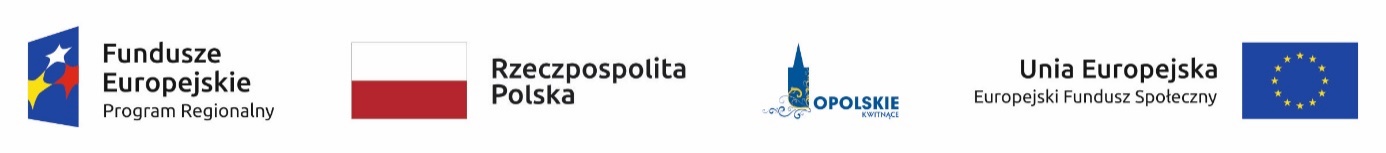                                                           OŚWIADCZENIAImię i Nazwisko …………………………………………………………………………………………………Pesel …………………………………………………………………………………………………Oświadczam, że nie byłem karany karą zakazu dostępu do środków o którym mowa w art. 5 ust.3 pkt. 1 i 4 ustawy z dnia 27 sierpnia 2009 r. o finansach publicznych (Dz. U. z 2017 r. poz. 2077 z późn.zm))	                                                                            ………………………………………….                                                                          							/data i podpis wnioskodawcy/